Unit 3 Lesson 16: Interpret Measurement DataWU Number Talk: Addition within 50 (Warm up)Student Task StatementFind the value of each expression mentally.1 The Plant ProjectStudent Task StatementUse the data in this table to create a line plot.2 Interpret Measurement Data on a Line PlotStudent Task StatementThe Plant ProjectAnswer the questions based on your line plot.What was the shortest plant height?What was the tallest plant height?What is the difference between the height of the tallest plant and the shortest plant? Write an equation to show how you know.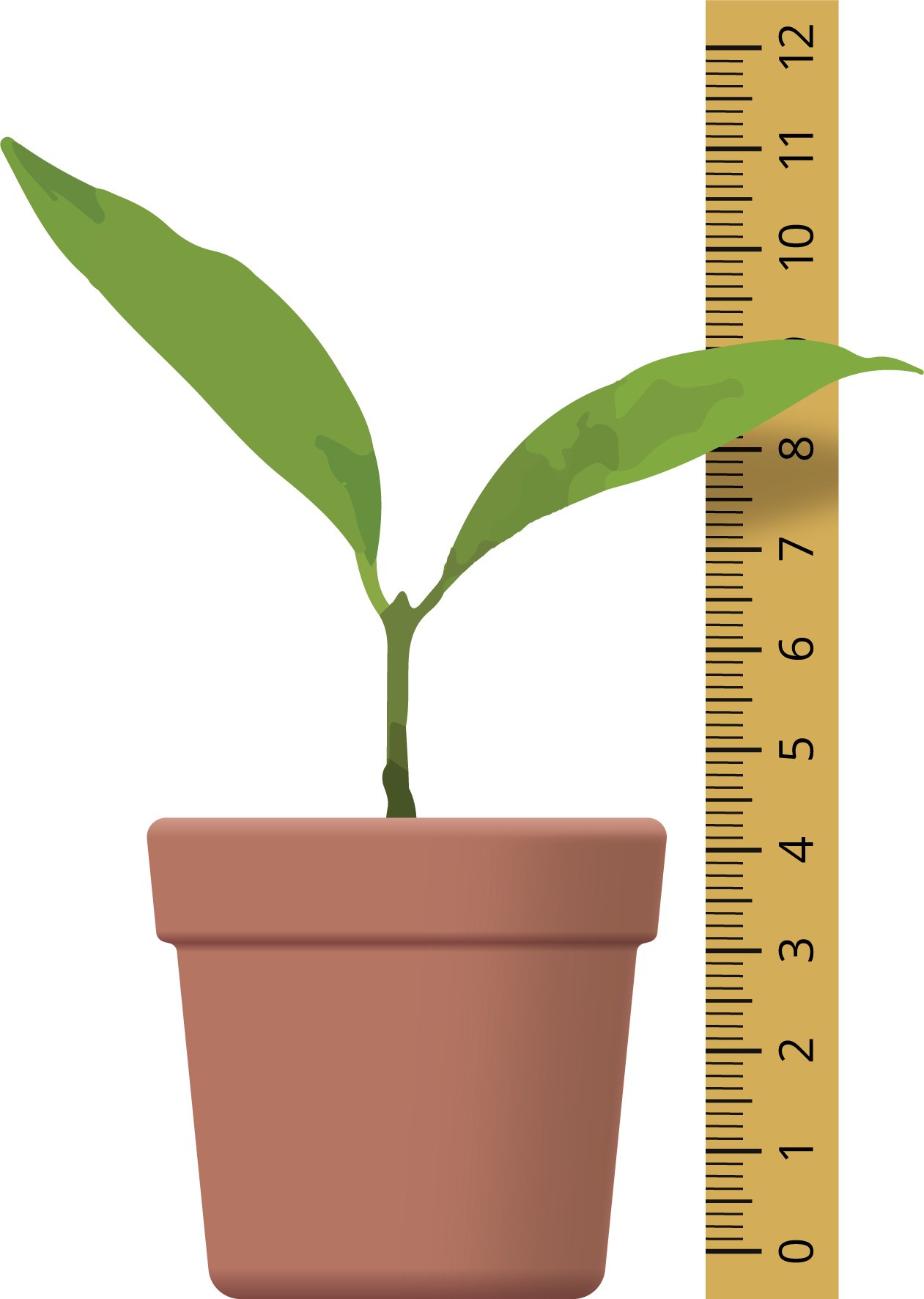 Answer the questions based on Han’s line plot.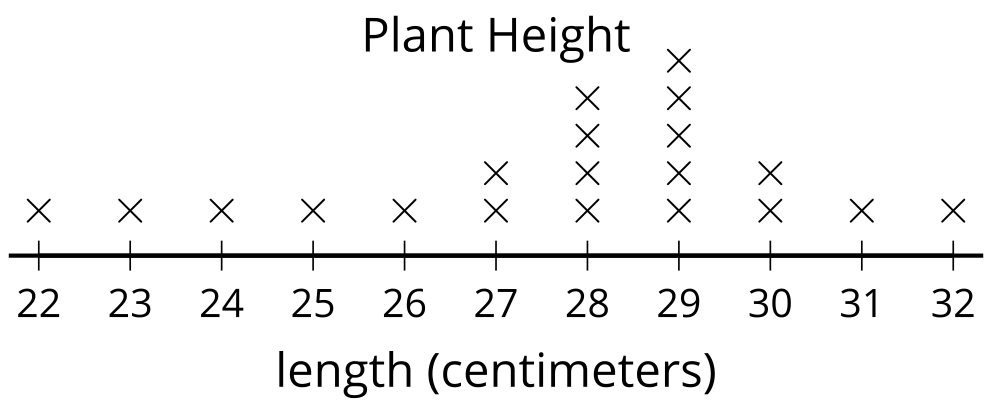 Han looked at this line plot and said that the tallest plant was 29 centimeters. Do you agree with him? Why or why not?How many plants were measured in all?Write a statement based on Han’s line plot.Images for Activity Synthesis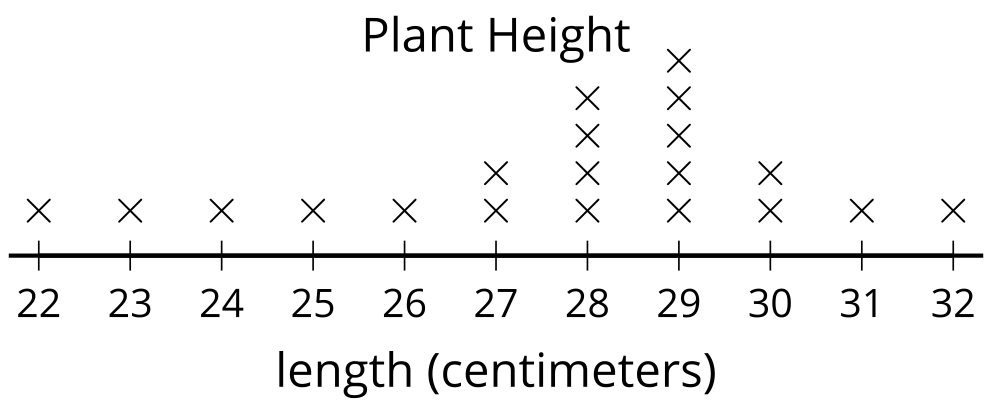 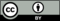 © CC BY 2021 Illustrative Mathematics®Group Bplant heights (centimeters)Andre33Clare25Diego27Elena25Han35Jada33Kiran26Noah30Priya26Tyler33